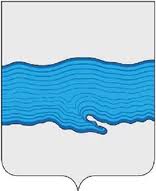 РОССИЙСКАЯ ФЕДЕРАЦИЯ АДМИНИСТРАЦИЯ   ПЛЕССКОГО  ГОРОДСКОГО  ПОСЕЛЕНИЯ ПРИВОЛЖСКОГО МУНИЦИПАЛЬНОГО РАЙОНА ИВАНОВСКОЙ ОБЛАСТИПОСТАНОВЛЕНИЕ«31» августа 2020 г.                                                                           № 135-пг. ПлесОб утверждении муниципальной программы "Обеспечение                        качественными жилищно-коммунальными услугами населения                 Плесского городского поселения на 2021-2023 годы".В соответствии со статьей 179,179.3 Бюджетного кодекса Российской Федерации, Федеральным законом от 06.10.2003 № 131-ФЗ "Об общих          принципах организации местного самоуправления в Российской Федерации", Постановлением Главы Администрации Плесского городского поселения от 05.08.2014 № 151 «Об утверждении Порядка разработки, реализации и             оценки эффективности муниципальных программ Плесского городского             поселения», администрация Плесского городского поселения  ПОСТАНОВЛЯЕТ:1. Утвердить муниципальную программу «Обеспечение качественными жилищно-коммунальными услугами населения Плесского городского поселения на 2021 – 2023 годы».2. Опубликовать настоящее постановление на официальном сайте                  администрации Плесского городского поселения.3.  Контроль за исполнением настоящего Постановления оставляю за собой. 4. Настоящее Постановление вступает в силу с 01.01.2021 года.ВрИП Главы Плесскогогородского поселения                                                                       И.Г. ШевелевПриложение к Постановлению Главы Плесского городского поселения  От                                      № Муниципальная программа «Обеспечение качественными
жилищно-коммунальными услугами населения Плесского городского поселения на 2021 - 2023 годы»Паспорт программыКраткая характеристика в сфере реализации программыЦели программы – обеспечение нормативного качества жилищно-коммунальных услуг и нормативной надежности систем коммунальной инфраструктуры, повышение энергоэффективности систем коммунальной инфраструктуры и жилищного фонда, оптимизация затрат на производство коммунальных ресурсов и затрат по эксплуатации жилищного фонда – на сегодняшний день не достигнуты.Анализ современного состояния в жилищно-коммунальной сфере показывает, что:вопросы жилищно-коммунального обслуживания занимают первые места в перечне проблем граждан России;жилищный фонд, переданный в собственность граждан, так и не стал предметом ответственности собственников;коммунальный сектор, несмотря на все усилия по реформированию, пока не стал инвестиционно-привлекательным сектором экономики для частного бизнеса.Без принятия срочных мер правового и институционального характера на государственном, в том числе региональном, уровне переломить эти тенденции, обеспечить решение задачи повышения качества жилищно-коммунальных услуг для населения при обеспечении доступности тарифов на эти услуги представляется невозможным.Цели Программы и ожидаемые результаты в сфере ее реализацииОсновной целью Программы является повышение качества и надежности предоставления жилищно-коммунальных услуг населению Плесского городского поселения.Для реализации поставленной цели выделяются следующие задачи:эффективное управление многоквартирными домами;повышение эффективности, качества и надежности поставок коммунальных ресурсов;реализация механизма софинансирования работ по капитальному ремонту многоквартирных домов, проводимому с привлечением средств собственников помещений в многоквартирном доме.Программа реализуется посредством 3 подпрограмм:Подпрограмма  «Развитие жилищного хозяйства»;Подпрограмма «Создание условий для обеспечения качественными коммунальными услугами»;Подпрограмма «Газификация населенных пунктов».Мероприятия ПрограммыМероприятия подпрограммы «Развитие жилищного хозяйства»Софинансирование работ по капитальному ремонту многоквартирных домов, проводимому с привлечением средств собственников помещений в многоквартирном доме, в части муниципального жилого фонда.Срок выполнения мероприятия – 2021-2023 годы. Ответственным исполнителем мероприятия является Администрация Плесского городского поселенияПрочие мероприятия (в т.ч. установка приборов учета в муниципальном жилом фонде).Срок выполнения мероприятия – 2021-2023 годы. Ответственным исполнителем мероприятия является Администрация Плесского городского поселенияМероприятия подпрограммы «Создание условий для обеспечения качественными коммунальными услугами»Возмещение недополученных доходов юридических лиц и индивидуальных предпринимателей (исполнителей коммунальных услуг, ресурсоснабжающих организаций), предоставляющих коммунальные услуги по холодному водоснабжению, горячему водоснабжению, водоотведению и очистке сточных вод населению, в связи с приведением размера платы граждан за коммунальные услуги в соответствии с их предельными индексами роста вследствие государственного регулирования тарифов о за счет субвенций из областного бюджета.Срок выполнения мероприятия – 2021-2023 годы. Ответственным исполнителем мероприятия является Администрация Плесского городского поселенияВозмещение недополученных доходов организациям, представляющим населению бытовые услуги населению Плесского городского поселения.Срок выполнения мероприятия – 2021-2023годы. Ответственным исполнителем мероприятия является Администрация Плесского городского поселенияПрочие работы в сфере коммунального хозяйства (разработка ПСД для строительства городской бани в г. Плесе).Срок выполнения мероприятия – 2021-2023 годы. Ответственным исполнителем мероприятия является Администрация Плесского городского поселенияМероприятия подпрограммы «Газификация населенных пунктов»Газификация населенных пунктов Утёс, Пеньки, Горшково Плесского городского поселения является в первую очередь социальным, направленным на повышение уровня жизни населения, улучшение экологической обстановки, повышение надежности функционирования газотранспортной системы и энергоснабжения населенных пунктов поселения.Для граждан газификация означает новый уровень комфорта в быту, - это надежный доступ к теплу, энергии и более высокому качеству жизни.Развитие газотранспортной системы создает условия для формирования инвестиционной привлекательности Плесского городского поселения, дальнейшего развития индивидуального жилищного строительства, увеличивает привлекательность периферийных территорий для хозяйственного развития и инвестиций.Срок выполнения мероприятия – 2021-2023 годы.Ответственным исполнителем мероприятия является Администрация Плесского городского поселения.5. Ресурсное обеспечение мероприятий ПрограммыТаблица 1. Ресурсное обеспечение реализации Программы(руб.)Примечание: -	общий объем финансирования программы на 2021-2023 гг. имеет справочный (прогнозный) характер.<*> - Реализация подпрограммы предусматривает привлечение софинансирования за счет средств областного бюджета и бюджета Плесского городского поселения, объемы которых могут быть уточнены в настоящей таблице после утверждения соответствующих субсидий из областного бюджета.Приложение № 1 к Муниципальной программе «Обеспечение качественными жилищно-коммунальнымиуслугами населения Плесского городского поселения»Подпрограмма «Развитие жилищного хозяйства»Паспорт ПодпрограммыКраткая характеристика сферы реализации подпрограммыОсновой преобразований в жилищном хозяйстве является реорганизация системы управления отраслью, основанная на принципах сокращения степени участия государства и муниципальных образований в управлении жилищным фондом и активного привлечения граждан к управлению своей собственностью в жилищной сфере. Итогом реформирования жилищного хозяйства должно стать улучшение качества предоставляемых населению жилищных услуг. В соответствии с жилищным законодательством собственники помещений в многоквартирных домах, помимо прав и обязанностей в отношении помещений в таких домах, несут обязанности по поддержанию в надлежащем состоянии общего имущества, в том числе по осуществлению текущего и капитального ремонтов многоквартирных домов.Более 60 процентов многоквартирного жилищного фонда Плесского городского поселения составляют многоквартирные дома, построенные во второй половине прошлого века, имеющие значительный процент физического износа и требующие капитального ремонта.      Процесс реформирования жилищного хозяйства продолжается в условиях динамично развивающегося законодательства. По прежнему актуальным является улучшение технического состояния жилья, развитие рынка управления многоквартирными домами, развитие общественной инициативы в сфере управления жильем. Немаловажное значение имеет формирование активного собственника жилья, осознающего свою ответственность за состояние жилья и владеющего знаниями, необходимыми для успешной реализации жилищных прав.        Цели и ожидаемые результаты реализации Подпрограммы.Реализация мероприятий по капитальному ремонту муниципального жилищного фонда позволит создать условия для приведения жилищного фонда в соответствие со стандартами качества, обеспечивающими комфортные условия проживания, для внедрения ресурсосберегающих технологий предоставления жилищно-коммунальных услуг.Мероприятия подпрограммыСофинансирование работ по капитальному ремонту многоквартирных домов, проводимому с привлечением средств собственников помещений в многоквартирном доме, в части муниципального жилого фонда.Срок выполнения мероприятия – 2021-2023 годы. Ответственным исполнителем мероприятия является Администрация Плесского городского поселенияПрочие мероприятия (в т.ч. установка приборов учета в муниципальном жилом фонде).Срок выполнения мероприятия – 2021-2023 годы. Ответственным исполнителем мероприятия является Администрация Плесского городского поселенияРесурсное обеспечение мероприятий подпрограммы(руб.)Подпрограмма «Создание условий для обеспечения качественными коммунальными услугами»Паспорт ПодпрограммыКраткая характеристика сферы реализации ПодпрограммыВ целях сдерживания роста размера платы для населения Правительство Ивановской области ежегодно предусматривает средства на субсидирование деятельности  предприятий жилищно-коммунального комплекса. Значительный объем предоставляемых субсидий связан, в первую очередь, с опережающим ростом цен на первичные энергоносители: природный газ, электроэнергию, жидкое и твердое топливо. Опережающее изменение экономически обоснованных величин тарифов на коммунальные услуги по отношению к тарифам для населения затрудняют процесс ликвидации бюджетного дотирования. При этом необходимо отметить, что возмещение недополученных доходов за счет бюджетных источников носит характер неэффективных расходов, а участие региона в реализации Федерального закона от 21.07.2007 N 185-ФЗ "О Фонде содействия реформированию жилищно-коммунального хозяйства" требует прекращения любых дотаций отраслевым организациям (с 1 января 2010 года).Ожидаемые результаты реализации ПодпрограммыРеализация подпрограммы обеспечит субъектам предпринимательской деятельности - поставщикам жилищно-коммунальных услуг:- 100-процентный уровень возмещения стоимости предоставления услуг по вывозу жидких бытовых отходов и услуг бани;- 100-процентный уровень возмещения стоимости предоставления услуг по холодному водоснабжению, горячему водоснабжению, водоотведению и очистке сточных вод.Таблица 1. Сведения о целевых индикаторах(показателях) подпрограммыМероприятия подпрограммыВозмещение недополученных доходов юридических лиц и индивидуальных предпринимателей (исполнителей коммунальных услуг, ресурсоснабжающих организаций), предоставляющих коммунальные услуги по холодному водоснабжению, горячему водоснабжению, водоотведению и очистке сточных вод населению, в связи с приведением размера платы граждан за коммунальные услуги в соответствии с их предельными индексами роста вследствие государственного регулирования тарифов о за счет субвенций из областного бюджета.Срок выполнения мероприятия – 2021-2023 годы. Ответственным исполнителем мероприятия является Администрация Плесского городского поселенияВозмещение недополученных доходов организациям,                             представляющим населению бытовые услуги населению Плесского городского поселения.Срок выполнения мероприятия – 2021-2023 годы. Ответственным исполнителем мероприятия является Администрация Плесского городского поселенияПрочие работы в сфере коммунального хозяйства (разработка ПСД для строительства городской бани).Срок выполнения мероприятия – 2021-2023 годы. Ответственным исполнителем мероприятия является Администрация Плесского городского поселенияРесурсное обеспечение мероприятий Подпрограммы(руб.)Подпрограмма «Газификация населенных пунктов»Паспорт подпрограммыКраткая характеристика сферы реализации подпрограммыГазификация населённых пунктов, расположенных на территории муниципального образования Плесского городского поселения Приволжского муниципального района Ивановской области осуществляется в целях реализации государственной политики по обеспечению населения Ивановской области, в том числе муниципального образования Плесское городское поселение эффективным топливом - природным газом, в рамках приведения к максимальному уровню газификации существующего жилого фонда и населенных пунктов Плесского городского поселения. Газификация стимулирует устойчивое развитие  территории Плесского городского поселения - строительство жилья, объектов соцкультбыта, а также производственных объектов, посредством чего достигается увеличение инвестиционной привлекательности города, привлечение жителей в городское поселение, улучшение экономической базы района и региона в целом, увеличение доходов местного бюджета, стимулирование экономического роста Приволжского района, дополнительное создание рабочих мест, увеличение благосостояния местного населения и уменьшение оттока жителей из села. Газификация населенного пунктов городского поселения позволяет  создать условия для более интенсивного развития экономики, значительно улучшить качество жизни населения Плесского городского поселения, улучшит теплоснабжение жилых помещений при сохранении, а в ряде случаев и снижении затрат на услуги ЖКХ. Природный газ является не только наиболее экономически выгодным топливом, но еще и более удобным в использовании и экологически чистым. Природный газ присутствует только в 10 из 24 населенных пунктов, расположенных на территории. Состояние газификации Плесского городского поселения на данном этапе развития не отвечает современным требованиям к уровню и качеству жизни населения.Анализ финансовых затрат на теплоснабжение, исходя из ценового соотношения газ - уголь, мазут, печное топливо позволяет сделать однозначный вывод об абсолютном превосходстве газового топлива над твердым.Кроме того, наличие газового топлива позволяет:осуществить строительство и реконструкцию котельных с переводом на газообразное топливо, что позволяет обеспечить стабильное снабжение тепловой энергией потребителей, развитие производства, улучшение экологической обстановки;улучшить теплоснабжение и газоснабжение (пищеприготовление) жилых помещений при сохранении, а в ряде случаев и снижении затрат на услуги ЖКХ;значительно улучшить качество жизни населения, производственной  и рекреационной зоны на основе газопотребления;Таким образом, реализация мероприятий настоящей программы позволит решить не только важные социальные, но и экономические задачи.Цели и ожидаемые результаты реализации Подпрограммы.Целями настоящей подпрограммы является газификация населенных пунктов Плесского городского поселения: Целевой индикатор - увеличение количества газифицированных населенных пунктов до 24.Мероприятия подпрограммыРазработка проектной документации.Срок выполнения мероприятия – 2021-2023 годы. Ответственным исполнителем мероприятия является Администрация Плесского городского поселения.газификация населённых пунктов Срок выполнения мероприятия – 2021-2023 годы. Ответственным исполнителем мероприятия является Администрация Плесского городского поселения.Ресурсное обеспечение мероприятий подпрограммы5. Оценка эффективности подпрограммыПрогнозируемые конечные результаты реализации Подпрограммы предусматривают:снизить стоимость отпускаемого тепла и улучшить экологическую обстановку в муниципальном образовании;повысить уровень газификации жилых домов муниципальных образований;повысить уровень жизни населенияНаименование Программы Муниципальная программа «Обеспечение качественными жилищно-коммунальными услугами населения Плесского городского поселения на 2021 - 2023 годы» (далее - Программа)Перечень подпрограммПодпрограмма «Развитие жилищного хозяйства»Подпрограмма «Создание условий для обеспечения качественными коммунальными услугами»Подпрограмма «Газификация населенных пунктов»ЦелиПрограммы                                 Повышение качества и надежности предоставления жилищно-коммунальных услуг населению Плесского городского поселенияЗадачи Программы                                 -эффективное управление многоквартирными домами;-повышение эффективности, качества и надежности                      поставок коммунальных ресурсов;-реализация механизма софинансирования работ по капитальному ремонту многоквартирных домов, проводимому с привлечением средств собственников помещений в многоквартирном домеРазработчик Программы                                  Администрация Плесского городского поселения Исполнители  ПрограммыАдминистрация Плесского городского поселения,организации, определяемые в порядке, установленном Федеральным законом от 05.04.2013 № 44-ФЗ «О контрактной системе в сфере закупок товаров, работ,  услуг для обеспечения государственных и муниципальных нужд»Сроки реализации Программы2021-2023 годыИсточники и объем финансирования ПрограммыСредства местного бюджета:2021 год – 0,0 руб.2022 год – 0,0 руб.2023 год – 0,0 руб.№Наименование мероприятияИсполнитель202120222023Программа, всего:Программа, всего:Программа, всего:- бюджет поселения- бюджет поселения- бюджет поселения- областной бюджет- областной бюджет- областной бюджет***Подпрограмма  «Развитие жилищного хозяйства»Администрация Плесского городского поселения869 823,20869 823,20869 823,20- бюджет поселения869 823,20869 823,20869 823,20Подпрограмма «Создание условий для обеспечения качественными коммунальными услугами»Администрация Плесского городского поселения350000,00350000,00350000,00- бюджет поселения350000,00350000,00350000,00- областной бюджет***Подпрограмма «Газификация населенных пунктов»Администрация Плесского городского поселения- бюджет поселения- областной бюджет***Наименование ПодпрограммыРазвитие жилищного хозяйстваРазвитие жилищного хозяйстваСрок реализации Подпрограммы2021-2023 годы2021-2023 годыИсполнители ПодпрограммыАдминистрация Плесского городского поселенияАдминистрация Плесского городского поселенияОбъем ресурсного обеспечения ПодпрограммыОбщий объем бюджетных ассигнований:2021 год –869 823,20 руб.,2022 год –869 823,20 руб.,2023 год –869 823,20 руб.№Наименование мероприятияИсполнитель202120222023Подпрограмма, всего:Подпрограмма, всего:Подпрограмма, всего:869 823,20869 823,20869 823,20- бюджет поселения- бюджет поселения- бюджет поселения1Софинансирование работ по капитальному ремонту многоквартирных домов, проводимому с привлечением средств собственников помещений в многоквартирном доме, в части муниципального жилого фонда.Администрация Плесского городского поселения369 823,20369 823,20369 823,202Прочие мероприятия500 000,00500 000,00500 000,00Наименование ПодпрограммыСоздание условий для обеспечения качественными коммунальными услугамиСоздание условий для обеспечения качественными коммунальными услугамиСрок реализации Подпрограммы2021-2023 годы2021-2023 годыИсполнители ПодпрограммыАдминистрация Плесского городского поселенияАдминистрация Плесского городского поселенияОбъем ресурсного обеспечения ПодпрограммыОбщий объем бюджетных ассигнований:2021 год –350000,00 руб.,2022 год –350000,00 руб.,2023 год –350000,00 руб.№ п/пНаименование целевого индикатора (показателя) подпрограммыЕд. измеренияЗначения показателейЗначения показателейЗначения показателей№ п/пНаименование целевого индикатора (показателя) подпрограммыЕд. измерения2021202220231Уровень возмещения расходов, связанных с предоставлением услуг по вывозу жидких бытовых отходов и услуг банипроцентов1001001002Уровень возмещения стоимости предоставления услуг по холодному водоснабжению, горячему водоснабжению, водоотведению и очистке сточных водпроцентов100100100№Наименование мероприятияИсполнитель202120222023Подпрограмма, всего:Подпрограмма, всего:Подпрограмма, всего:350000,00350000,00350000,00- бюджет поселения- бюджет поселения- бюджет поселения350000,00350000,00350000,00- областной бюджет- областной бюджет- областной бюджет***1Возмещение недополученных доходов юридических лиц и индивидуальных предпринимателей (исполнителей коммунальных услуг, ресурсоснабжающих организаций), предоставляющих коммунальные услуги по холодному водоснабжению, горячему водоснабжению, водоотведению и очистке сточных вод населению, в связи с приведением размера платы граждан за коммунальные услуги в соответствии с их предельными индексами роста вследствие государственного регулирования тарифов о за счет субвенций из областного бюджета.Администрация Плесского городского поселения***- бюджет поселения- бюджет поселения- бюджет поселения000- областной бюджет- областной бюджет- областной бюджет***Возмещение недополученных доходов организациям,                             представляющим населению бытовые услуги населению Плесского городского поселения.Администрация Плесского городского поселения0,000,000,00- бюджет поселения0,000,000,00Прочие работыАдминистрация Плесского городского поселения350 000,00350 000,00350 000,00- бюджет поселения350 000,00350 000,00350 000,00Наименование ПодпрограммыГазификация населенных пунктовГазификация населенных пунктовСрок            реализации Подпрограммы2021-2023 годы2021-2023 годыИсполнители ПодпрограммыАдминистрация Плесского городского поселенияАдминистрация Плесского городского поселенияОбъем               ресурсного обеспечения ПодпрограммыОбщий объем бюджетных ассигнований:2020 год –0,00 руб.,2021 год –0,00 руб.,2022 год –0,00 руб.№Наименование мероприятияИсполнитель202120222023Подпрограмма, всего:Подпрограмма, всего:Подпрограмма, всего:0,000,000,00- бюджет поселения- бюджет поселения- бюджет поселения1Разработка проектной документации Администрация Плесского городского поселения0,000,000,002Газификация населённых пунктовАдминистрация Плесского городского поселения0,000,000,00